בס"דROSH CHODESH SIVAN 5780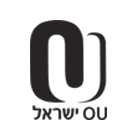 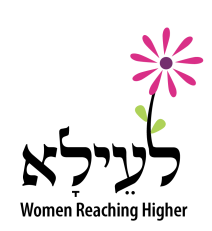                נשים ותלמוד תורה Women & Torah Learning: A Halachic Perspective"כה תאמר לבית יעקב"שמות רבה כחכֹּה תֹאמַר לְבֵית יַעֲקֹב, אֵלּוּ הַנָּשִׁים, אָמַר לוֹ אֱמֹר לָהֶם רָאשֵׁי דְבָרִים שֶׁהֵם יְכוֹלוֹת לִשְׁמֹעַ, וְתַגֵּיד לִבְנֵי יִשְׂרָאֵל, אֵלּוּ הָאֲנָשִׁים, אָמַר לוֹ אֱמֹר לָהֶם דִּקְדּוּקֵי דְּבָרִים שֶׁהֵם יְכוֹלִים לִשְׁמֹעַ. דָּבָר אַחֵר, לָמָּה לַנָּשִׁים תְּחִלָּה, שֶׁהֵן מִזְדָּרְזוֹת בְּמִצְווֹת. דָּבָר אַחֵר, כְּדֵי שֶׁיְהוּ מַנְהִיגוֹת אֶת בְּנֵיהֶן לַתּוֹרָה. אָמַר רַבִּי תַּחְלִיפָא דְּקֵיסָרִין, אָמַר הַקָּדוֹשׁ בָּרוּךְ הוּא כְּשֶׁבָּרָאתִי אֶת הָעוֹלָם, לֹא צִוִּיתִי אֶלָּא לְאָדָם הָרִאשׁוֹן, וְאַחַר כָּךְ נִצְטַוֵּית חַוָּה וְעָבְרָה וְקִלְקְלָה אֶת הָעוֹלָם, עַכְשָׁיו אִם אֵינִי קוֹרֵא לַנָּשִׁים תְּחִלָּה, הֵן מְבַטְּלוֹת אֶת הַתּוֹרָה, לְכָךְ נֶאֱמַר: כֹּה תֹאמַר לְבֵית יַעֲקֹב.   Women’s Exemption from Mitzvat Talmud Torahנשים פטורות I 1) דברים פרק יא(יג) וְהָיָה אִם שָׁמֹעַ תִּשְׁמְעוּ אֶל מִצְוֹתַי אֲשֶׁר אָנֹכִי מְצַוֶּה אֶתְכֶם הַיּוֹם לְאַהֲבָה אֶת יְקֹוָק אֱלֹהֵיכֶם וּלְעָבְדוֹ בְּכָל לְבַבְכֶם וּבְכָל נַפְשְׁכֶם: (יד) וְנָתַתִּי מְטַר אַרְצְכֶם בְּעִתּוֹ יוֹרֶה וּמַלְקוֹשׁ וְאָסַפְתָּ דְגָנֶךָ וְתִירֹשְׁךָ וְיִצְהָרֶךָ: (טו) וְנָתַתִּי עֵשֶׂב בְּשָׂדְךָ לִבְהֶמְתֶּךָ וְאָכַלְתָּ וְשָׂבָעְתָּ: (טז) הִשָּׁמְרוּ לָכֶם פֶּן יִפְתֶּה לְבַבְכֶם וְסַרְתֶּם וַעֲבַדְתֶּם אֱלֹהִים אֲחֵרִים וְהִשְׁתַּחֲוִיתֶם לָהֶם: (יז) וְחָרָה אַף יְקֹוָק בָּכֶם וְעָצַר אֶת הַשָּׁמַיִם וְלֹא יִהְיֶה מָטָר וְהָאֲדָמָה לֹא תִתֵּן אֶת יְבוּלָהּ וַאֲבַדְתֶּם מְהֵרָה מֵעַל הָאָרֶץ הַטֹּבָה אֲשֶׁר יְקֹוָק נֹתֵן לָכֶם: (יח) וְשַׂמְתֶּם אֶת דְּבָרַי אֵלֶּה עַל לְבַבְכֶם וְעַל נַפְשְׁכֶם וּקְשַׁרְתֶּם אֹתָם לְאוֹת עַל יֶדְכֶם וְהָיוּ לְטוֹטָפֹת בֵּין עֵינֵיכֶם: (יט) וְלִמַּדְתֶּם אֹתָם אֶת בְּנֵיכֶם לְדַבֵּר בָּם בְּשִׁבְתְּךָ בְּבֵיתֶךָ וּבְלֶכְתְּךָ בַדֶּרֶךְ וּבְשָׁכְבְּךָ וּבְקוּמֶךָ: (כ) וּכְתַבְתָּם עַל מְזוּזוֹת בֵּיתֶךָ וּבִשְׁעָרֶיךָ: (כא) לְמַעַן יִרְבּוּ יְמֵיכֶם וִימֵי בְנֵיכֶם עַל הָאֲדָמָה אֲשֶׁר נִשְׁבַּע יְקֹוָק לַאֲבֹתֵיכֶם לָתֵת לָהֶם כִּימֵי הַשָּׁמַיִם עַל הָאָרֶץ:2) משנה קידושין פרק אכָּל מִצְוֹת הַבֵּן עַל הָאָב, אֲנָשִׁים חַיָּבִין וְנָשִׁים פְּטוּרוֹת. וְכָל מִצְוֹת הָאָב עַל הַבֵּן, אֶחָד אֲנָשִׁים וְאֶחָד נָשִׁים חַיָּבִין.3) קידושין כט.אמר רב יהודה ה"ק כל מצות הבן המוטלות על האב לעשות לבנו אנשים חייבין ונשים פטורות תנינא להא דתנו רבנן האב חייב בבנו למולו ולפדותו וללמדו תורה ולהשיאו אשה וללמדו אומנות וי"א אף להשיטו במים רבי יהודה אומר כל שאינו מלמד את בנו אומנות מלמדו ליסטות ליסטות ס"ד אלא כאילו מלמדו ליסטות:4) קידושין כט:ללמדו תורה: מנלן דכתיב ולמדתם אותם את בניכם והיכא דלא אגמריה אבוה מיחייב איהו למיגמר נפשיה דכתיב ולמדתם איהי מנלן דלא מיחייבא דכתיב ולימדתם ולמדתם כל שמצווה ללמוד מצווה ללמד וכל שאינו מצווה ללמוד אינו מצווה ללמד ואיהי מנלן דלא מיחייבה למילף נפשה דכתיב ולימדתם ולמדתם כל שאחרים מצווין ללמדו מצווה ללמד את עצמו וכל שאין אחרים מצווין ללמדו אין מצווה ללמד את עצמו ומנין שאין אחרים מצווין ללמדה דאמר קרא ולמדתם אותם את בניכם ולא בנותיכם:And she, whence [do we know] that she is not obligated to learn herself? As it is written “and you will teach” [in this spelling, looking like] and you will learn. Anyone whom others are commanded to teach him, is commanded to teach himself. And anyone whom others are not commanded to teach him, is not commanded to teach himself. Teaching his Daughter Torahהמלמד את בתו תורהII 5) משנה סוטה פרק ג(ד) אֵינָהּ מַסְפֶּקֶת לִשְׁתּוֹת עַד שֶׁפָּנֶיהָ מוֹרִיקוֹת וְעֵינֶיהָ בּוֹלְטוֹת וְהִיא מִתְמַלֵּאת גִּידִין, וְהֵם אוֹמְרִים הוֹצִיאוּהָ (הוֹצִיאוּהָ), שֶׁלֹּא תְטַמֵּא אֶת הָעֲזָרָה. אִם יֶשׁ לָהּ זְכוּת, הָיְתָה תוֹלָה לָהּ. יֵשׁ זְכוּת תּוֹלָה שָׁנָה אַחַת, יֵשׁ זְכוּת תּוֹלָה שְׁתֵּי שָׁנִים, יֵשׁ זְכוּת תּוֹלָה שָׁלשׁ שָׁנִים. מִכָּאן אוֹמֵר בֶּן עַזַּאי, חַיָּב אָדָם לְלַמֵּד אֶת בִּתּוֹ תּוֹרָה, שֶׁאִם תִּשְׁתֶּה, תֵּדַע שֶׁהַזְּכוּת תּוֹלָה לָהּ. רַבִּי אֱלִיעֶזֶר אוֹמֵר, כָּל הַמְלַמֵּד אֶת בִּתּוֹ תּוֹרָה, כְּאִלּוּ מְלַמְּדָהּ תִּפְלוּת. רַבִּי יְהוֹשֻׁעַ אוֹמֵר, רוֹצָה אִשָּׁה בְּקַב וְתִפְלוּת מִתִּשְׁעָה קַבִּין וּפְרִישׁוּת. הוּא הָיָה אוֹמֵר, חָסִיד שׁוֹטֶה, וְרָשָׁע עָרוּם, וְאִשָּׁה פְרוּשָׁה, וּמַכּוֹת פְּרוּשִׁין, הֲרֵי אֵלּוּ מְכַלֵּי עוֹלָם:6) רש"י שם (רב שלמה בן יצחק, 1040-1105, צרפת-אשכנז)כאילו - שמתוכה היא מבינה ערמומית ועושה דבריה בהצנע:רוצה אשה בקב ותיפלות - חפיצה ליזון במזונות מועטין ויהא תיפלותה מצוי לה בתשמיש מט' קבין ופרישות לפרוש מן התיפלות לפיכך אין טוב שתלמוד תורה:7) סוטה דף כא:א"ר אבהו מאי טעמא דר"א דכתיב אני חכמה שכנתי ערמה כיון שנכנסה חכמה באדם נכנסה עמו ערמומית ורבנן האי אני חכמה מאי עבדי ליה מיבעי ליה לכדרבי יוסי בר' חנינא דא"ר יוסי בר' חנינא אין דברי תורה מתקיימין אלא במי שמעמיד עצמו ערום עליהן שנאמר אני חכמה שכנתי ערמה8) משנה נדרים פרק ד(ב) הַמֻּדָּר הֲנָאָה מֵחֲבֵרוֹ, שׁוֹקֵל אֶת (לוֹ) שִׁקְלוֹ, וּפוֹרֵעַ אֶת חוֹבוֹ, וּמַחֲזִיר לוֹ אֶת אֲבֵדָתוֹ. מָקוֹם שֶׁנּוֹטְלִין עָלֶיהָ שָׂכָר, תִּפּוֹל הֲנָאָה לַהֶקְדֵּשׁ:(ג) וְתוֹרֵם אֶת תְּרוּמָתוֹ וּמַעְשְׂרוֹתָיו לְדַעְתּוֹ. וּמַקְרִיב עָלָיו קִנֵּי זָבִין, קִנֵּי זָבוֹת, קִנֵּי יוֹלְדוֹת, חַטָּאוֹת וַאֲשָׁמוֹת, וּמְלַמְּדוֹ מִדְרָשׁ, הֲלָכוֹת וְאַגָּדוֹת, אֲבָל לֹא יְלַמְּדֶנּוּ מִקְרָא. אֲבָל מְלַמֵּד הוּא אֶת בָּנָיו (וְאֶת בְּנוֹתָיו) מִקְרָא, וְזָן אֶת אִשְׁתּוֹ וְאֶת בָּנָיו אַף עַל פִּי שֶׁהוּא חַיָּב בִּמְזוֹנוֹתֵיהֶם.9) תוספתא ברכות פרק ב(יב) הזבין והזבות והנדות והיולדות מותרין לקרות בתורה ולשנות במשנה במדרש בהלכות ובאגדות...:10) ברכות כב.הזבים והמצורעים ובאין על נדות מותרים לקרות בתורה ובנביאים ובכתובים לשנות במשנה וגמרא ובהלכות ובאגדות ...11) ספר דברים פרק לא(יב) הַקְהֵל אֶת הָעָם הָאֲנָשִׁים וְהַנָּשִׁים וְהַטַּף וְגֵרְךָ אֲשֶׁר בִּשְׁעָרֶיךָ לְמַעַן יִשְׁמְעוּ וּלְמַעַן יִלְמְדוּ וְיָרְאוּ אֶת יְהֹוָה אֱלֹהֵיכֶם וְשָׁמְרוּ לַעֲשׂוֹת אֶת כָּל דִּבְרֵי הַתּוֹרָה הַזֹּאת:(יג) וּבְנֵיהֶם אֲשֶׁר לֹא יָדְעוּ יִשְׁמְעוּ וְלָמְדוּ לְיִרְאָה אֶת יְהֹוָה אֱלֹהֵיכֶם כָּל הַיָּמִים אֲשֶׁר אַתֶּם חַיִּים עַל הָאֲדָמָה אֲשֶׁר אַתֶּם עֹבְרִים אֶת הַיַּרְדֵּן שָׁמָּה לְרִשְׁתָּהּ:12) חגיגה ג.מעשה ברבי יוחנן בן ברוקה ורבי אלעזר (בן) חסמא שהלכו להקביל פני רבי יהושע בפקיעין אמר להם מה חידוש היה בבית המדרש היום אמרו לו תלמידיך אנו ומימיך אנו שותין אמר להם אף על פי כן אי אפשר לבית המדרש בלא חידוש שבת של מי היתה שבת של רבי אלעזר בן עזריה היתה ובמה היתה הגדה היום אמרו לו בפרשת הקהל ומה דרש בה הקהל את העם האנשים והנשים והטף אם אנשים באים ללמוד נשים באות לשמוע טף למה באין כדי ליתן שכר למביאיהן אמר להם מרגלית טובה היתה בידכם ובקשתם לאבדה ממני13) תוספות שם (פירושי חכמי צרפת ואשכנז במאות י"ב-י"ג)נשים לשמוע - אמר בירושלמי דלא כבן עזאי דאמר חייב אדם ללמד לבתו תורה: Learned Women נשים למדניותIII 14) תוספתא מסכת כלים בבא קמא פרק ד(ט) תנור מאימתי טמא משיסיקנו כדי לאפות בו סופגנין ור"ש מטמא מיד. רבן שמעון בן גמליאל אומר משם רבי שילא הטיחו בטהרה ונטמא מאימתי טהרתו אמר ר' חלפתא איש כפר חנניא שאלתי את שמעון בן חנניא ששאל את בנו של רבי חנניא בן תרדיון ואמר משיסיענו ממקומו ובתו אומרת משיפשטו את חלוקו כשנאמרו דברים לפני ר' יהודה בן בבא אמר יפה אמרה בתו מהוא:15) פסחים סב:רבי שמלאי אתא לקמיה דרבי יוחנן, אמר ליה: ניתני לי מר ספר יוחסין. - אמר ליה: מהיכן את? - אמר ליה: מלוד. - והיכן מותבך? - בנהרדעא. אמר ליה: אין נידונין לא ללודים ולא לנהרדעים, וכל שכן דאת מלוד ומותבך בנהרדעא. כפייה וארצי. אמר ליה: ניתנייה בשלשה ירחי. שקל קלא פתק ביה, אמר ליה: ומה ברוריה דביתהו דרבי מאיר, ברתיה דרבי חנניה בן תרדיון, דתניא תלת מאה שמעתתא ביומא משלש מאה רבוותא - ואפילו הכי לא יצתה ידי חובתה בתלת שנין, ואת אמרת בתלתא ירחי?16) שו"ת מהרי"ל סימן קצג (R. Ya’akov Moulin, halakhist, Germany, d. 1427)ז המלמד בתו תורה למה כמלמדה תפלות [סוטה כא, ב, כל המלמד בתו תורה כאלו מלמדה תפלות], והלא כל מצות עשה שלא הזמן גרמא חייבת בו, וכל מצות לא תעשה כמעט, ואיך ידעו אם לא ילמדו, ומשכחנא כמה נשים גדולות בתורה כמו ברוריא, וכאלה רבות, ואמרו רבותינו [סנהדרין צד, ב בדקו מדן ועד באר שבע כו' ולא מצאו תינוק ותינוקת איש ואשה שלא היו בקיאין בהלכות טומאה וטהרה כו'] בימי חזקיהו כו' עד לא מצאו תנוק ותנוקת כו'.שו”ת מהרי”ל החדשות סימן מה ודווקא המלמד לבתו אבל היא שלמדה בעצמה יש לה שכר… שהיא מכוונת לטוב’.And specifically [Rambam referred to] one who teaches his daughter, but if she learned on her own, she receives reward for she intends for good.17) לקט יושר חלק ב (יו"ד) עמוד לז ענין ב(Recollections written by a student of R. Yisrael Isserlein, halakhist, Germany, d. 1460)וזכורני שכלתו רעדיל ז"ל, לומדה לפני זקן אחד ששמו ר' יודיל סופר ז"ל בבית הגאון זצ"ל, במקום שרוב בני הבית הולכים שם (ועי' שו"ת מהרי"ל סי' רכ"ו). ואותו זקן הוה נשוי.18) שו"ת מהרש"ל, סימן כט (רבי שלמה לוריא, פולין, נפטר 1573)...הרבנית מרת מרים הנ"ל... תפסה ישיבה כמה ימים ושנים, וישבה באוהל וילון לפניה ואמרה הלכה לפני בחורים מופלגים. כך קבלתי מאבותי בכתב ובע"פ, עד כאן לשון אבי מורי זקני, מהור"ר יוחנן לוריא.  Psak Halachaפסק הלכה IV19) רמב"ם יד החזקה - הלכות תלמוד תורה פרק א (מובא בשינויים קלים בשולחן ערוך יורה דעה סימן רמ"ו סעיף ו)    (רב משה בן מיימון, ספרד-מצרים, 1138-1204)(יג) אשה שלמדה תורה יש לה שכר אבל אינו כשכר האיש מפני שלא נצטוית וכל העושה דבר שאינו מצווה עליו לעשותו אין שכרו כשכר המצווה שעשה אלא פחות ממנו ואע"פ שיש לה שכר צוו חכמים שלא ילמד אדם את בתו תורה מפני שרוב הנשים אין דעתם מכוונת להתלמד אלא הן מוציאות דברי תורה לדברי הבאי לפי עניות דעתן אמרו חכמים כל המלמד את בתו תורה כאילו למדה תפלות במה דברים אמורים בתורה שבעל פה אבל תורה שבכתב לא ילמד אותה לכתחלה ואם למדה אינו כמלמדה תפלות:The Sages directed that a man shall not teach his daughter Torah, as the majority of women have not a mind adequate for its study, but, because of their limitations, will turn the words of the Torah into trivialities.20) לחם משנה שםורבינו מפרש תפלות דברי הבל ומשלים וכן פירש בפירוש המשנה כמו שכתב כאן מפני שרוב הנשים אין דעתן מכוונת כו' ולדידיה מפרש מימרא דר' אבהו בכה"ג דכיון שנכנסה באדם חכמה נכנסה בו ערמומית כלומר דוקא כשהיא נכנסת באדם נכנס בו ערמומית אבל כשהיא נכנסת באשה היא מוציאה לדברי הבל ונכנסת עמה שטות.21) רמב"ם יד החזקה - הלכות יסודי התורה פרק דואני אומר שאין ראוי לטייל בפרדס אלא מי שנתמלא כריסו לחם ובשר ולחם ובשר הוא לידע האסור והמותר וכיוצא בהם משאר המצות ואע"פ שדברים אלו דבר קטן קראו אותן חכמים שהרי אמרו חכמים דבר גדול מעשה מרכבה ודבר קטן הוויות דאביי ורבא אעפ"כ ראויין הן להקדימן שהן מיישבין דעתו של אדם תחלה ועוד שהם הטובה הגדולה שהשפיע הקב"ה ליישוב העולם הזה כדי לנחול חיי העולם הבא ואפשר שידעם הכל קטן וגדול איש ואשה בעל לב רחב ובעל לב קצר:…That in these five mitzvot [belief in God, rejecting other gods, recognizing God’s unity, loving God and having awe of God], these are the ones that the early sages call Pardes, as they said “Four entered the Pardes“…I say that the only one fit to walk in the Pardes is one whose belly is full with bread and meat. “Bread and meat” means to know what is prohibited and permitted, and similar matters from among the other mitzvot….and everyone can know them, a minor and an adult, a man and a woman, a person of great understanding and a person of less understanding.22) שו"ע יורה דעה סימן רמו  (רב יוסף קארו, ספרד-ישראל, 1488-1575)(ו) אשה שלמדה תורה יש לה... הגה ומ"מ חייבת האשה ללמוד דינים השייכים לאשה (אגור בשם סמ"ג) ואשה אינה חייבת ללמד את בנה תורה ומ"מ אם עוזרת לבנה או לבעלה שיעסקו בתורה חולקת שכר בהדייהו (הגהות מיי' פ"א דת"ח וסמ"ג):23) ב"ח (על הטור) יורה דעה סימן רמו ס"ק ד (ר' יואל סירקיש, פולין, 1561-1640)ומה שמחלק בין תורה שבכתב לתורה שבע"פ הוא ממדרש ראב"ע בפ"ק דחגיגה הקהל את העם... אלמא דמצוה מוטלת על הנשים לשמוע תורה שבכתב כדי שידעו לקיים המצוה אם כן בעל כרחך דר' אליעזר דקאמר כאילו מלמדה תפלות בתורה שבעל פה קאמר.  והא דכתב הרב דתורה שבכתב לא ילמד אותה לכתחלה נראה שהוציא זה מלשון ראב"ע דקאמר אם אנשים באים ללמוד והנשים באים לשמוע ולא אמר אם האנשים והנשים באים לשמוע וללמוד אלא דלכתחלה לא ילמדו לנשים לימוד דרך קבע אלא שמיעה גרידא לפי שעה מצוה היא כמו בפרשת הקהל כדי שידעו לקיים המצוה אבל לימוד דרך קבע לכתחלה לא...ט”ז יורה דעה סימן רמו ס”ק ד נראה לי דהתם לא דרש המלך כי אם פשוטי הדברים וזה באמת מותר אף לדידן לכתחלה כמו שהוא המנהג בכל יום. מה שאין כן בלימוד פירוש דברי תורה דרך התחכמות והבנה, אסרו לכתחלהIt seems to me that there [in hakhel] the king only explained the simple meaning of the matters and this is truly permissible even for us from the outset, as is the custom every day. Which is not the case in learning the explanation of matters of Torah through wise thinking and understanding, [which] they prohibited from the outset.24) פרישה שם (ר' יהושוע פלק כ"ץ, d.1614)אבל אם למדה לעצמה אנו רואות שיצאו מהרוב ולכך כתיב לעיל שיש לה שכר ורצונו לומר אם למדה התורה על מכונה שאינה מוציאה לדברי הבאי אבל האב אינו רשאי ללמדה דדילמא תוציא דבריה לדברי הבאי כי הוא אינו יודע מה שבלבהBut if she learned for herself, we see that she is an exception to the majority and therefore he [the Rambam] wrote that she receives reward, that is, if she learned Torah correctly and is not transforming it to nonsense. But the father is not permitted to teach her for perhaps she will transform its [Torah’s] words to nonsense, for he does not know what is in her heart.25) שו"ע אורח חיים סימן מז נשים מברכות ברכת התורה.26) ביאור הלכה סימן מז ד"ה נשים (חפץ חיים, ר' ישראל מאיר הכהן, ראדין, 1838-1933)נשים וכו' - הטעם דהא חייבות ללמוד הדינים שלהם ועוד דחייבת לומר פרשת הקרבנות כמו שחייבת בתפלה א"כ קאי הברכה ע"ז. ב"י מ"א. ולפ"ז הטועם יכולה להוציא בבה"ת את האיש וכן כתב הפמ"ג בהדיא והגר"א בביאור חולק ע"ז הטעם עי"ש אלא הטעם דמברכות הוא דאף דפטירי מתורה מ"מ יכולות לברך ולומר וצונו דלא גריעא מכל מ"ע שהזמן גרמא דקי"ל דיכולות לברך עליהן וכדלעיל בסימן י"ז ס"ב עיי"ש ולפ"ז אין יכולות להוציא את האישV The Impact of Modernity27) פירושו של ר' שמשון רפאל הירש לדברים יא:יט (גרמניה, 1808-1888)לימוד is a more comprehensive term than שינון which… we took to be the teaching of the Torah in short concise sentences.  That is why, so we believe, the Gemara attaches its saying בניכם ולא בנותיכם – whereby the duty of teaching Torah would be restricted to sons and exclude daughters – to ולמדתם אותם את בניכם and not to ושננתם לבניך.  As a matter of fact women are only not to be directed to the scientific study of the Law, the acquirement of which and the duty of handing it down belong essentially to the calling of every Jewish man.  But the understanding of the Jewish Scripture and the knowledge of the Torah that are essential for ויראו את ה' אלקיכם ושמרו לעשות את כל דברי תורה הזאת that belong to a true fear of God that leads to a conscientious fulfilling the duties of a Jewish life belong to the education of the intellect and feelings of our daughters as much as of our sons.  That is already indicated in the Torah by the command of הקהל.  And if it does say in חגיגה ג., with reference to the sentence of the הקהל command… that אנשים באים ללמוד נשים באות לשמוע, still it has already said just there that למען ישמעו does not just mean hearing, but proper competent understanding to be taken as “learning…”The fact is that while women are not to be exposed to specialized Torah study or theoretical knowledge of the Law, which are reserved for the Jewish man, such understanding of our sacred literature as can teach the fear of the Lord and the conscientious fulfillment of our duty, and all such knowledge as is essential to the adequate execution of our tasks should indeed form part of the mental and spiritual training not only of our sons, but of our daughters as well. (The Hirsch Siddur, 122).אם בישראל, תל אביב: נצח, תשט”ו, עמ’ 40-39 אין בכוחם של לימודי חול לכבות את להט הנשמה היהודית, אשר רק לימוד התורה מסוגל להשביעה. לימודי החול הם לנשמה כזהב לגוף. כלום יכול הזהב להשביע את רעבון הגוף? לעולם לא!..נפש יהודית לא תשבע מלימודי חול. רק לימודי קודש ישביעו את רעבונה, כי רק בוראה יכול לדעת במה היא ניזונה. אני מסופקת מאד אם איזושהי סטודנטית מאושרת לפעמים במידה כזאת, כפי שאני מאושרת בשעה שאני קוראת בספרי הקודש שלנו.It is not in the power of secular studies to quench the flame of the Jewish soul, which only learning of Torah study has the capacity to satisfy. Secular studies are to the soul as gold to the body. Can gold satisfy physical hunger? Never!… A Jewish soul will not be satisfied from secular studies. Only sacred studies will satisfy its hunger, for only its Creator can know what nourishes it. I highly doubt that there is any student as happy, at times, to the extent that I am happy when I read our sacred texts28) ליקוטי הלכות של החפץ חיים לסוטה כא (ר' ישראל מאיר הכהן, ראדין, 1838-1933)ונראה דכל זה דוקא בזמנים שלפנינו שכל אחד היה דר במקום אבותיו וקבלת האבות היה חזק מאד אצל כל אחד ואחד להתנהג בדרך שדרכו אבותיו וכמאמר שכתוב שאל אביך ויגדך בזה היינו יכולים לומר שלא תלמוד תורה ותסמוך בהנהגה על אבותיה הישרים אבל כעת בעוונותינו הרבים שקבלת האבות נתרופף מאד מאד וגם מצוי שאינו דר במקום אבותיו כלל ובפרט אותן שמרגילין עצמן ללמוד כתב ולשון העמים בודאי מצוה רבה ללמדם חומש וגם נביאים וכתובים ומוסרי חז"ל כגון מסכת אבות וספר מנורת המאור וכדומה כדי שיתאמת אצלם ענין אמונתינו הקדושה דאי לאו הכי עלול שיסורו לגמרי מדרך ה' ויעברו על כל יסודי הדת חס ושלום.It seems that all this applied only in earlier times, when everyone lived in the place of his forefathers, and the tradition received from one's forefathers had a very strong hold on each and every individual, so that he would conduct himself as did his forefathers, as Scripture says: “Ask your father, and he will tell you.” In such a situation we could say that a woman should not study Torah, as she should rely in her conduct on her righteous forefathers.But now, owing to our many sins, when the tradition received from one's forefathers has become very weak, and it is also common that a person does not live at all in the place of his forefathers, and especially among those who have learned the script and language of the nations, it is certainly a great mitzvato teach them Chumash and also the Prophets and the Writings and the ethical teachings of the Sages, such as Avot and Sefer Menorat Ha-ma'or and the like, so that our holy faith should become fortified among them. For if not, they are liable to stray completely away from the path of God, and transgress, God forbid, all of the foundations of the religion.רב ישראל מאיר הכהן, אגרת, כ”ג שבט תרצ”גכל מי שנגעה יראת ד’ בלבבו המצוה ליתן את בתו ללמוד בבי”ס זה וכל החששות והפקפוקים מאיסור ללמד את בתו תורה אין שום מיחוש לזה בימינו אלה.Anyone that the fear of God is in his heart, the mitzva is to let his daughter learn in this school. [As for] all the concerns and hesitations [arising] from the prohibition to teach his daughter Torah, there is no concern for this in these days.29) שו"ת אגרות משה יורה דעה חלק ג סימן פזלימוד משניות לבנות בע"ה מע"כ ידידי הרה"ג מוהר"ר אליהו שווי שליט"א הר"מ בפילאדעלפיא שלו'.  א' דר"ח אייר תשל"והנה בדבר שנמצאו בתי ספר לילדות ולנערות שנקראו בשם בית יעקב וכדומה שרוצים ההנהלה והמורים ללמוד עמהן משניות, הנה הרמב"ם פ"א מהלכות ת"ת הי"ג פסק כר"א בסוטה דף כ' ע"א שאין ללמד לבנות תורה אך הוא מחלק שכאילו מלמדה תפלות הוא בתורה שבע"פ ובתורה שבכתב אינו כמלמד תפלות אך שלכתחלה גם זה אין ללמד, עכ"פ משניות שהוא תורה שבע"פ צוו חכמים שלא ילמדום והוא כאילו למדום תפלות, ולכן צריך למונעם מזה ורק פרקי אבות משום שהוא עניני מוסר והנהגות טובות יש ללמדם בהסבר לעוררן לאהבת תורה ולמדות טובות, אבל לא שאר המסכתות ומתוך הפשיטות אקצר וגומר בברכה לכתר"ה שירביץ תורה ויראת שמים לעולם.   ידידו, משה פיינשטיין.     30) שו"ת ציץ אליעזר חלק ט סימן ג (ר' אליעזר וולדנברג, 1916-2006)וא"כ לפי"ז יש מקום לחלק בכזאת גם בנוגע בלימוד תורה של נשים, ולומר, דשכר סגולי אמנם ליכא להם בזה בהיות שאינם מצוים על הלימוד וכדממעטינן ולמדתם אותם את בניכם ולא את בנותיכם, דשכר סגולי שייך רק למי שמצווה ועומד על כך דאזי דבק השכר הסגולי בפועל הטוב ומושך על עצמו שפע אלקי וחיות רוחני (יעו"ש באמרי בינה), אבל שכר גמולי שפיר יש גם לנשים בלימוד תורה, דזהו תשלום שכר עבור עשיית טוב וכאילו כביכול עבור עשיית עבדות לה' בהיות שלומדת בכוונה כדי לידבק בתורתו ובכדי לדעת הדרך אשר תלך בה והמעשה אשר תעשה לטוב לה בזה ובבא. ויש לומר דזהו איפוא גם כוונת הרמב"ם במ"ש דיש לה שכר אבל אינו כשכר האיש, והיינו דאין לה אמנם עבור כן שכר - סגולי אבל שכר - גמולי שפיר יש לה. מכל האמור התבררה לנו שפיר ההלכה של לימוד תורה לנשים שבכתב ושבע"פ וברכתן על כך וכן ישוב המנהג בזה, באופן שמנהגן של ישראל תורה.. 31) הרב מנחם מענדל שניאורסאהן מליובאוויטש, שערי הלכה ומנהג, ח"ג (1902-1994)...ומזה מובן גם בנוגע ללימוד תושבע"פ (נוסף על לימוד ההלכות הצריכות להן) – שכיון שבלאה"כ לומדות הנשים והבנות לימודים שונים שעל ידם "נכנס בהן ערמומית," הרי, לא זו בלבד שמותר ללמוד תושבע"פ, אלא יתירה מזה, ע"פ טעם הלכה זו עצמה – צריך ללמדן תושבע"פ, לא רק לימוד הלכות פסוקות בלי טעמיהן, אלא גם לימוד טעמי ההלכות, ועד לשקלא וטריא שבתורה. שמטבע האדם (איש או אשה) שחפץ ומתענג יותר בלימוד זה, שעי"ז תהיה אצלן התפתחות החושים והכשרונות ("ערמומית") ברוח תורתנו הקדושה. ולהעיר, שענין זה הוא מהחידושים לטובה שבדורות האחרונים. אע"פ שה(היתר  ויתירה מזה ה)צורך בדורות האחרונים בלימוד תושבע"פ לנשים הוא מצד ירידת הדורות...הרי התוצאה בפועל ממש (תהיה הסיבה איזו שתהיה) היא לטובה – שעי"ז ניתוסף יותר בלימוד התורה.(הדגשה במקור) 32) עשה לך רב, ב:נב (רבי חיים דוד הלוי, רב הראשי, תל אביב)...מדוע נאסר לימוד תורה על האב שלא ילמד את בתו, ולא נאמר איסור מפורש על הנשים שלא תלמדנה, והלא החשש שיוציאו דברי תורה לדברי הבאי קיים בין כך ובין כך?! [ומשמע] בדברי הרמב"ם ...שאין האיסור מוחלט, שכן כתב, "מפני שרוב הנשים אין דעתן מכוונת להתלמד" ...שיש איפוא מיעוט שראויות ללמוד תורה, ואין חשש שיוציאו דברי תורה לדברי הבאי. ומכאן שכאשר ידוע לנו בוודאות שאשה זאת רצונה ללמוד תורה בכנות, ודעתה שלימה ויציבה, הרי נתברר שאין היא שייכת לרוב שאסור ללמדו תורה ... [ועוד] נראה שבזמנים הראשונים כאשר היתה האשה עקרת הבית גרידא, והבנות לא למדו כל עיקר, היה קיים חשש שלימוד התורה ...תגרום אולי נזק לאותן נשים שהיו מרוחקות מכל חכמה אחרת ...אבל בזמנינו, שלומדות לימודים כלליים בכל הרצינות הראויה, למה יגרעו דברי תורה?It seems that in earlier times, when a woman was merely a homemaker, and girls did not learn anything at all, there was concern that Torah study, which is entirely wisdom… might cause damage to those women who are far-removed from any other wisdom… But in our time, when they learn general studies with all the appropriate seriousness, why should the words of the Torah be treated in inferior manner?Following is a list of all the places the רמב"ם uses the term "צוו חכמים". R. Joseph B. Soloveitchik  (1903-1993)Community, Covenant, and Commitment: Selected Letters and Communications, p. 83:Rabbi Leonard Rosenfeldc/o Rabbi Leo JungDear Rabbi Rosenfeld:
Please accept my apologies for not answering your letters sooner. The delay was due to my overcrowded schedule. As to your question with regard to a curriculum in a coeducational school, I expressed my opinion to you long ago that it would be a very regrettable oversight on our part if we were to arrange separate Hebrew courses for girls. Not only is the teaching of Torah she-be-al peh to girls permissible but it is nowadays an absolute imperative. This policy of discrimination between the sexes as to subject matter and method of instruction which is still advocated by certain groups within our Orthodox community has contributed greatly to the deterioration and downfall of traditional Judaism. Boys and girls alike should be introduced into the inner halls of Torah she-be-al peh.
I hope to prepare in the near future a halakhic brief on the problem which will exhaust the various aspects of the same. In the meantime I heartily endorse a uniform program for the entire student body.

With kindest personal regards, I remainSincerely yours,
Joseph SoloveitchikTorah Study for WomenRabbi Aharon LichtensteinReprinted from Ten Da’at Vol. III No. 3 pp.7-8 Taking into account the place of Torah study in the Jewish weltanschauung, the outstanding issue representing a substantial difference between men and women is constituted by the exemption ofwomen from Torah study. The halakhic attitude is that all that falls under the broad rubric of intellectual striving, the becoming conversant with Torah, is more of a masculine pursuit, one from which a woman is exempt, although she is allowed to learn.To my mind it is desirable and necessary, not only possible, to provide intensive education for women even from Torah She’b’al Peh sources, whether resorting to the argument that since women are engaged in all professions, why should they be specifically limited regarding Torah, or because of the words of the Chofetz Chaim (when Beit Yaakov was founded), that if the Rambam can say that it is necessary to teach a convert the essentials of Judaism, an individual who grows up in a Jewish context should all the more so be afforded such an education. That is to say that it is clear that it is necessary to provide a woman with the education and knowledge that make it possible for her to realize a strong and rooted faith and to face reality with dignity. Women today receive a broad general education and many attend universities, and there - as well as within society in general - they come into contact with diverse worldviews and philosophies, to the point that the knowledge and values of Torah are urgently required by women. I completely accept the position of the Beit Halevi that a woman needs to study Torah so that, pragmatically, she will know what to do. He said that there are two aspects of Torah study: a) For its own sake, pure knowledge; b) Preparation for the life of Torah and the fulfillment of the commandments. It is possible to add slightly to this delineation and say that there are two fulfillments of this mitzvah: a) Torah study for its own sake - an intellectual emphasis; b) Torah study for the sake of a mitzvah; this is also a part of the mitzvah itself.In my opinion, what is necessary in order for women to be adequately prepared from a Torah perspective for practical living is far more than what she is being taught today. Torah education for women must be strengthened, both quantitatively as well as qualitatively, including the teaching of all aspects of Torah. Even so we will not be violating the framework that was outlined above.Regarding Torah study for women, there is an additional aspect, i.e., the obligation to ensure the continuity of Jewish tradition, as is described in the Torah: “And you will make known to your children and children’s children the day upon which you stood before the Lord your G-d at Sinai..” The woman who is to serve as the educator of the coming generation needs something to pass on, and therefore she needs the knowledge as well as a personal commitment to encourage the transmission of tradition. For this purpose it is desirable that the learning be intensified, because in this way she deepens her own commitment, her sense of responsibility. When something is well learned, it creates personal commitment. There are things that can be known in a general way, but they are not felt existentially, and therefore they do not penetrate one’s consciousness. For example, one should learn the mitzvot that are dependent upon the . A woman ought to know, from a practical point of view, how to tithe trumot and maasrot. But one should not be satisfied with this. The same revulsion felt when confronted with eating pork should be elicited by the thought of eating tevel, and this is not presently the case. The prohibition against consuming tevel Mid’Oraita is more stringent a transgression than eating pork, yet there isn’t a comparable revulsion. Why? A lack of knowledge. Simply, these laws were not properly studied and, therefore, a deep impression has been made neither on the intellect nor on the soul. Therefore, the study of Torah She’b’al Peh must be intensified. From a practical pointof view, it is appropriate to teach the Sedarim of Zeraim, Moed, and Nezikin and the small amount of applicable material in Nashim, Kodashim and Taharot. And when these areas are taught, they must be taught in depth. For example, when one teaches Vayikra, it must be taught properly. This includes of course Rashi, and Rashi cites sources from Torah She’b’al Peh. It is impossible to decide to teach women Rashi but not Mishna when Rashi himself cites Mishnayot. The fact that a particular Mishna filters down to a woman via her studying Rashi does not change its status of being a Mishna. It is impossible to teach “at the tip of a fork.” Either the material is to be studied or it’s not to be studied. In the same vein, I am not opposed to teaching women Talmud. From a practical point of view, this is somewhat difficult because many women seem to lack the motivation, a societal support is missing and, more importantly, there is lacking a desire to be unconditionally committed to such learning in the future. It is necessary to understand that in Talmud study, the first steps are difficult and they do not naturally engage one’s intense interest. This is acceptable to someone who views these steps as preparation for intensive future study, but for one who may remain at a beginner’s level, the study is difficult. Since one should not be blind to present societal realities, it is clear that it is improbable that women will develop the same level of intensity as that of men. I am also not convinced that it is desirable to press women to study Talmud in such an intensive form. After all, halakha does differentiate between men and women in this matter, and their respective life roles are also different. But when one speaks about the ability to study a page of Talmud, to understand it and enjoy it, I see no reason to deny these teachings to women. And it is even necessary to establish this as an integral part of the school curriculum, an actual shiur. This is the way I teach my daughter and so was my wife educated. This seems to me to be the recommended approach regarding the women of our generation. Intensive study contributes a great deal to women’s education in terms of religious awe and Torah life. It helps halakha become a living entity, encourages a woman to seek halakhic guidance from a Rav, to ask a she’elah and the like. But learning isn’t everything. There are additional things that contribute to education: discussions are extremely important, the atmosphere within the school contributes, there is a need to create an attachment to the values of Torah, as embodied in a Torah personality, what Chazal called a “Gavrah Rabbah” (a great person), a living personality, so that a woman would be able to see before her eyes an individual for whom Torah is part of his very essence, a person with whom one can relate and identify. All of these must be combined. Learning is not only cognitive awareness of Torah and halakha, or personal ethics and faith. All of these need to be symbiotically intertwined.The above is excerpted from an article entitled “Fundamental Problems Regarding the Education of the Woman” published in Halacha V’Chinukha. Edited by Ben Zion Rosenfeld, published by Emunah, Ulpanot Bnei Akiva, Kfar Saba, 1980. רמב"ם הל' יסודי התורה פרק ב הלכה יב  צוו חכמים הראשונים שלא לדרוש בדברים אלו אלא לאיש אחד בלבד . . . .רמב"ם הל' דעות פרק א הלכה ד  . . . צוו חכמים  הראשונים שיהא אדם שם דעותיו תמיד ומשער אותם ומכוין אותם בדרך האמצעית . . . .רמב"ם הלכות דעות פרק ב הלכה ג  . . . צוו חכמים,  מאד מאד הוי שפל רוח . . . .רמב"ם הלכות דעות פרק ב הלכה ד  . . . צוו חכמים ואמרו כל המרבה  דברים מביא חטא . . . . רמב"ם הלכות דעות פרק ב הלכה ד  . . . צוו חכמים ואמרו, 'לעולם ישנה אדם  לתלמידיו דרך קצרה . . . .'רמב"ם הלכות דעות פרק ג הלכה א  . . . צוו חכמים שלא ימנע אדם עצמו אלא מדברים שמנעתו התורה בלבד . . . .רמב"ם הלכות דעות פרק ג הלכה ג  . . . צוו חכמים ואמרו, 'וכל  מעשיך יהיו לשם שמים . . . .'רמב"ם הלכות דעות פרק ה הלכה י  . . . צוו חכמים בדרך ארץ שלא יאכל אדם בשר אלא תיאבון . . . .רמב"ם הלכות דעות פרק ה הלכה י  . . . צוו חכמים ואמרו, 'לעולם יאכל אדם פחות מן הראוי  לו לפי ממונו . . . .'רמב"ם הלכות דעות פרק ו הלכה ב  . . . צוו חכמים ואמרו, 'והוי מתאבק בעפר רגליהם ושותה בצמא את  דבריהם.'רמב"ם הל' תלמוד תורה פרק א הלכה יג  . . . צוו חכמים שלא ילמד אדם את בתו תורה . . . .רמב"ם הל' תלמוד תורה פרק ג הלכה ח  . . . צוו חכמים, 'הוי ממעט בעסק, ועסוק בתורה.'רמב"ם הלכות ברכות פרק ו הלכה יט  . . . אסור לזלזל בנטילת  ידים, וצוויים הרבה צוו חכמים והזהירורמב"ם הלכות אישות פרק יג הלכה טו  . . . צוו חכמים, הרחק משכן רע . . . .רמב"ם הלכות אישות פרק יד הלכה ד  . . . צוו  חכמים שלא ישא אדם יתר על ארבע נשים . . . .רמב"ם הלכות אישות פרק טו הלכה יח  צוו חכמים על האשה שתהיה צנועה בתוך ביתה . . . .רמב"ם הלכות אישות פרק טו הלכה יט  . . . צוו חכמים שיהיה אדם מכבד את אשתו יתר מגופו ואוהבה כגופורמב"ם הלכות אישות פרק טו הלכה כ  . . . צוו חכמים על האשה שתהיה מכבדת את בעלה . . . .רמב"ם הלכות אישות פרק כ הלכה א  צוו חכמים שיתן אדם מנכסיו מעט לבתו כדי שתנשא בו . . . .רמב"ם הל' מתנות עניים פרק י הלכה יז  צוו חכמים שיהיו בני ביתו של אדם עניים ויתומים . . . .רמב"ם הל' מתנות עניים פרק י הלכה יח  . . . צוו חכמים ואמרו, 'עשה שבתך חול ואל תצטרך לבריות . . . .'רמב"ם הל' מתנות עניים פרק י הלכה יח  . . . צוו חכמים, גדולי החכמים  . . . לא שאלו  מן הצבור . . . .רמב"ם הלכות שכנים פרק יד הלכה ה  . . . שלא צוו חכמים בדבר הזה אלא דרך חסידות . . . .רמב"ם הלכות מלוה ולוה פרק א הלכה ג  . . . צוו חכמים, 'יהי ממון חברך חביב עליך כשלך.'רמב"ם הלכות נחלות פרק ו הלכה יג  צוו חכמים שלא ישנה אדם בין הבנים בחייו אפילו בדבר מועט . . . .רמב"ם הלכות סנהדרין פרק ג הלכה ט  כל דיין שנתן ממון כדי שיתמנה אסור לעמוד מפניו, וצוו חכמים . . . לזלזל בו . . . .רמב"ם הלכות סנהדרין פרק כ הלכה ז  . . . צוו חכמים, 'הוו מתונין בדין. . . .'רמב"ם הלכות אבל פרק יג הלכה יב  כל מי שאינו מתאבל כמו שצוו חכמים הרי זה אכזרי, אלא יפחד וידאג ויפשפש במעשיו  ויחזור בתשובה . . . .רמב"ם הלכות מלכים פרק י הלכה יב  . . . אפילו העכו"ם, צוו חכמים  לבקר חוליהם . . . . מפני  דרכי שלום